 Committee of the Whole Room 1340 Coleman A. Young Municipal Center (313) 224-3443  Detroit, MI 48226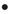 THIS MEETING WILL BE A VIRTUAL COMMITTEE MEETINGTo attend by phone only, call one of these numbers:  +1 929 436 2866, +1 312 626 6799, +1 669 900 6833, +1 253 215 8782, +1 301 715 8592, +1 346 248 7799 - Enter Meeting ID: 330332554#NEIGHBORHOOD  COMMUNITY SERVICES STANDING COMMITTEECOUNCIL PRESIDENT PRO-TEM  SHEFFIELD, CHAIRPERSONCOUNCIL MEMBER ANDRE L. SPIVEY, VICE CHAIRPERSONCOUNCIL MEMBER RAQUEL CASTANEDA-LOPEZ, MEMBERCOUNCIL PRESIDENT BRENDA JONES, (EX-OFFICIO)		Mr. Yosef Moore			Asst. City Council Committee ClerkTHURSDAY, JUNE 18, 2020	 	10:00 A.M. CALL B.	CHAIR REMARKS APPROVAL OF MINUTESPUBLIC COMMENTGeneral Public Member Reports UNFINISHED BUSINESSStatus of Office of Contracting and Procurement submitting reso. autho. Contract No. 6002000 - 100% City Funding – AMEND 1 – To Provide an Increase of Funds for Parts and Repair Services to Tymco & Vacall Street Sweepers. – Contractor: Fredrickson Supply, LLC – Location: 3901 E 3 Mile Road NW, Grand Rapids, MI 49534 – Contract Period: May 20, 2019 through May 20, 2021 – Contract Increase Amount: $80,000.00 – Total Contract Amount: $120,000.00.  GENERAL SERVICES (BROUGHT BACK AS DIRECTED ON 6-11-20)Status of Council President Pro-Tem Mary Sheffield submitting memorandum relative to Neighborhood Renaming Protocol. (BROUGHT BACK AS DIRECTED ON 5-28-20)NEW BUSINESSOFFICE OF CONTRACTING AND PROCUREMENTSubmitting the following Office of Contracting and Procurement Contracts:Submitting reso. autho. Contract No. 6002844 - 100% 2018 UTGO Bond Funding – To Provide Construction Management Services at Eleven (11) Recreation Centers on an As Needed Basis. – Contractor: LLP Construction Services, Inc. – Location: 1800 Michigan Avenue, Detroit, MI 48216 – Contract Period: Upon City Council Approval through December 1, 2021 – Total Contract Amount: $500,000.00.  GENERAL SERVICES (REFERRED TO THE NEIGHBORHOOD AND COMMUNITY SERVICES STANDING COMMITTEE ON 6-18-20)Submitting reso. autho. Contract No. 6002849 - 100% 2018 UTGO Bond Funding – To Provide Construction Management for Firehouse Structural Renovations and Improvements. – Contractor: W-3 / J.J. Barney JV, LLC – Location: 7601 2nd Avenue, Detroit, MI 48202 – Contract Period: Upon City Council Approval through December 1, 2021 – Total Contract Amount: $1,960,000.00.  GENERAL SERVICES (REFERRED TO THE NEIGHBORHOOD AND COMMUNITY SERVICES STANDING COMMITTEE ON 6-18-20)Submitting reso. autho. Contract No. 6002915 - 100% 2018 UTGO Bond Funding – To Provide an Intergovernmental Agreement for the Completion of Design and Engineering Activities along the Joe Louis Greenway and Prepare Appropriate Analysis, Designs and Specifications for Construction. – Contractor: Economic Development Corporation – Location: 500 Griswold Suite 2200, Detroit, MI 48226 – Contract Period: Upon City Council Approval through December 1, 2021 – Total Contract Amount: $1,947,500.00.  GENERAL SERVICES (REFERRED TO THE NEIGHBORHOOD AND COMMUNITY SERVICES STANDING COMMITTEE ON 6-18-20)